臺北醫學大學一一二學年度推廣教育全球華人月嫂菁英班第10期招生簡章臺北醫學大學一一二學年度推廣教育全球華人月嫂菁英班第10期招生簡章臺北醫學大學一一二學年度推廣教育全球華人月嫂菁英班第10期招生簡章臺北醫學大學一一二學年度推廣教育全球華人月嫂菁英班第10期招生簡章一、依     據：推廣教育審查委員會議決議。或※政府單位會議記錄、頒布相關法規、核定文號。推廣教育審查委員會議決議。或※政府單位會議記錄、頒布相關法規、核定文號。二、目     的：目標是要找一群有目標想要讓把月嫂當事業的人，唯有把月嫂這個專業和口碑做的更好，才能像公衛師那樣，被看見甚至被立法。希望給台灣人才可以流動的國際舞台，讓月嫂不在局限於華人的需求，而是讓全球婦女都有機會享有專業又美好的產後恢復品質。目標是要找一群有目標想要讓把月嫂當事業的人，唯有把月嫂這個專業和口碑做的更好，才能像公衛師那樣，被看見甚至被立法。希望給台灣人才可以流動的國際舞台，讓月嫂不在局限於華人的需求，而是讓全球婦女都有機會享有專業又美好的產後恢復品質。三、班     別：10人以上成班10人以上成班四、對     象：1-想要增加專長或兼職機會、2-二度就業婦女當然歡迎、3增強自身醫學、護理、中藥科學知識、4-對到府坐月子服務有興趣者、5想要照顧太太的新好男人、6-有規劃要創立月子中心的人1-想要增加專長或兼職機會、2-二度就業婦女當然歡迎、3增強自身醫學、護理、中藥科學知識、4-對到府坐月子服務有興趣者、5想要照顧太太的新好男人、6-有規劃要創立月子中心的人五、上課期限：112/10/16-112/11/24 (共計6週)。112/10/16-112/11/24 (共計6週)。112/10/16-112/11/24 (共計6週)。六、收費標準：學雜費及報名費，每人共計16,800元整，兩人同行各享14800元的優惠。學雜費及報名費，每人共計16,800元整，兩人同行各享14800元的優惠。學雜費及報名費，每人共計16,800元整，兩人同行各享14800元的優惠。七、上課地點：全程以線上平台為主。全程以線上平台為主。全程以線上平台為主。八、報名方式：一律採線上報名-請點選課程連結註冊報名或掃描課程QR Code。(新生請先進入學員專區註冊)註1.報名後於線上取得虛擬帳號(台新銀行)，並於三日內繳費才算完成報名手續，超過三天請重新報名。註2.須繳交資料-身份證及高中(職)含以上學歷畢業證書影本，將身分證影本電子檔(可拍照或掃瞄，資料須清晰)寄送至yurihuang@tmu.edu.tw，收到檔案後承辦人員將回信告知。一律採線上報名-請點選課程連結註冊報名或掃描課程QR Code。(新生請先進入學員專區註冊)註1.報名後於線上取得虛擬帳號(台新銀行)，並於三日內繳費才算完成報名手續，超過三天請重新報名。註2.須繳交資料-身份證及高中(職)含以上學歷畢業證書影本，將身分證影本電子檔(可拍照或掃瞄，資料須清晰)寄送至yurihuang@tmu.edu.tw，收到檔案後承辦人員將回信告知。一律採線上報名-請點選課程連結註冊報名或掃描課程QR Code。(新生請先進入學員專區註冊)註1.報名後於線上取得虛擬帳號(台新銀行)，並於三日內繳費才算完成報名手續，超過三天請重新報名。註2.須繳交資料-身份證及高中(職)含以上學歷畢業證書影本，將身分證影本電子檔(可拍照或掃瞄，資料須清晰)寄送至yurihuang@tmu.edu.tw，收到檔案後承辦人員將回信告知。九、報名日期：即日起至額滿為止即日起至額滿為止即日起至額滿為止十、退費方式：學員自報名繳費後至實際上課日前退費者，扣除報名費200元後退還已繳學雜費用之九成；自實際上課之日算起未逾全三分之一者，扣除報名費200元後退還已繳學雜費用之五成；在班時間已逾全期三分之一者，不予退費。學員自報名繳費後至實際上課日前退費者，扣除報名費200元後退還已繳學雜費用之九成；自實際上課之日算起未逾全三分之一者，扣除報名費200元後退還已繳學雜費用之五成；在班時間已逾全期三分之一者，不予退費。學員自報名繳費後至實際上課日前退費者，扣除報名費200元後退還已繳學雜費用之九成；自實際上課之日算起未逾全三分之一者，扣除報名費200元後退還已繳學雜費用之五成；在班時間已逾全期三分之一者，不予退費。十一.其它事項：「本班為非學分班，修讀時數為40小時，學員修讀期滿發給推廣教育結訓證書，不授予學位證書。」「本班為非學分班，修讀時數為40小時，學員修讀期滿發給推廣教育結訓證書，不授予學位證書。」「本班為非學分班，修讀時數為40小時，學員修讀期滿發給推廣教育結訓證書，不授予學位證書。」十二.課程內容：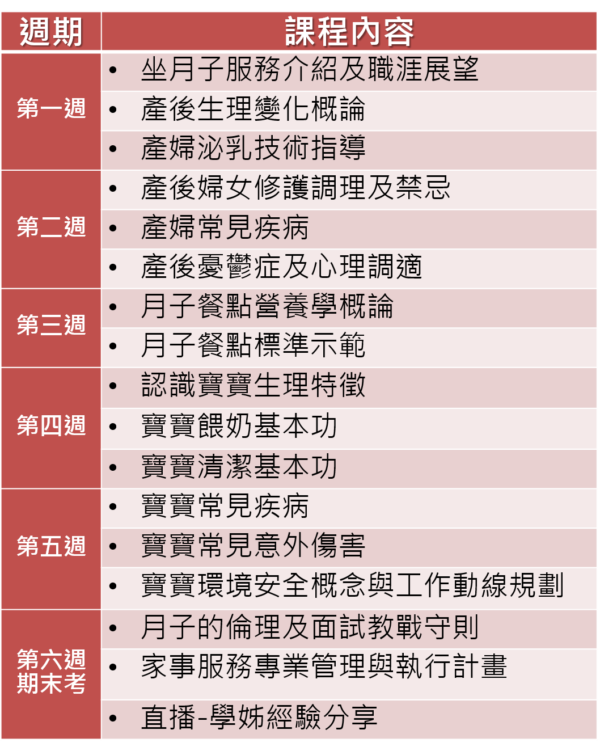 十三、洽詢方式：臺北醫學大學 進修推廣處(大安校區)臺北醫學大學 進修推廣處(校本部)臺北醫學大學 進修推廣處(校本部)      服務時間：平日09:00-18:00平日12:00-21:00 假日09:00-17:00平日12:00-21:00 假日09:00-17:00      地    址：臺北市信義區吳興街284巷28弄51號3樓進修推廣處110台北市信義區吳興街250號110台北市信義區吳興街250號      電    話：(02)2736-1661 轉8622黃玉欣小姐(02) 2736-1661 轉2419(02) 2736-1661 轉2419      傳    真：(02) 2738-7348(02) 8732-1699(02) 8732-1699※以上課程內容、課程表、時間及場地等，本處保留變更之權利※以上課程內容、課程表、時間及場地等，本處保留變更之權利※以上課程內容、課程表、時間及場地等，本處保留變更之權利※以上課程內容、課程表、時間及場地等，本處保留變更之權利